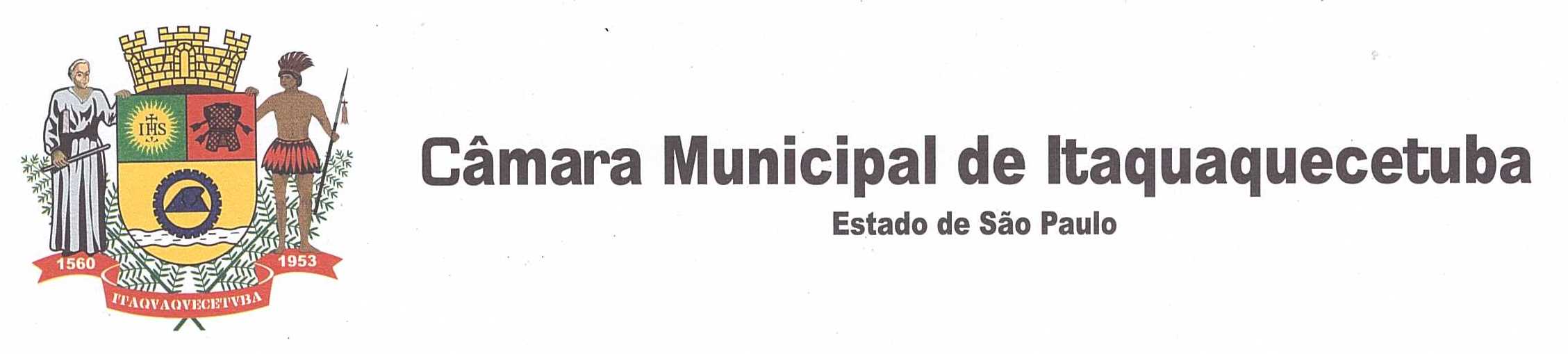 INDICAÇÃO Nº                    349                                 /2020INDICANTE: VEREADOR ROBERTO LETRISTAINDICADO: PREFEITURA MUNICIPALASSUNTO:  SERVIÇOS PARA REPARO EM LOMBADA                                 Excelentíssimos Senhores Vereadores, com base no múnus público de que somos investidos, INDICO À MESA, para que valendo-se de minhas prerrogativas, seja Oficiado ao Exmº Senhor Prefeito Municipal, que adote em caráter de urgência, providencias junto às secretarias correlatas, no sentido de se ‘’REALIZE EXECUÇÃO EM CARÁTER DE URGÊNCIA DE SERVIÇOS PARA CORREÇÃO DA EDIFICAÇÃO de uma lombada existente a avenida ÍTALO ADAMI(altura do 287). Haja vista que está causando transtornos e prejuízos, pois em dias de chuva as águas estão subindo nos passeios através desta lombada e invadindo os comércios locais. Portanto, os comerciantes reivindicam a urgência para solução.Plenário Ver. Maurício Alves Braz, 17 de Março de 2020ROBERTO LETRISTA DE OLIVEIRAVereador